Стена в тепле           Существует несколько способов утепления фасада, которые применяются в современном строительстве в зависимости от особенностей конкретного объекта и тех задач, которые утеплитель призван решить. Производители предлагают сегодня огромный ассортимент теплоизоляционных материалов. Здесь важно понимать, что один и тот же материал может использоваться при решении разных задач, но в каждом конкретном случае нужно найти оптимальный вариант. Выбор непрост: необходимо учитывать технологические, конструктивные и эксплуатационные свойства, а каждый материал обладает своим набором этих свойств, соразмерить их со стоимостью и только после этого, взвесив все «за» и «против», принять решение. Можно, конечно, свести вопрос теплоизоляции фасада к одному тезису: идеальным материалом для этих целей является минеральная вата, что в принципе вполне соответствует действительности. Однако купить какое-то количество этого материала, обшить им дом и жить в тепле не получится. Все дело в деталях – от них зависит, будут ли изоляционные свойства того или другого материала задействованы в полной мере. 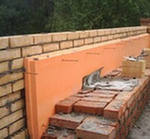           По большому счету существует всего три способа теплоизоляции фасада. Внутри стены (так называемые многослойные конструкции), снаружи (когда теплоизоляция контактирует с воздухом – вентилируемый фасад – или не контактирует, когда теплоизоляция находится под слоем штукатурки – мокрый фасад) и изнутри. Утепление снаружи считается наиболее эффективным, к внутренней теплоизоляции прибегают в исключительных случаях, поскольку велика вероятность того, что вода начнет скапливаться на границе «холодная стена – утеплитель» или в толще стены, не говоря уже о том, что утеплитель отбирает на себя полезную площадь дома. Размещение внутри стены (многослойные конструкции) – популярное на сегодняшний день решение для строительства. Утеплитель размещается с наружной стороны стены и закрывается облицовочным кирпичом или сайдингом. Все это, безусловно, только общие принципы – готовых решений, подходящих для поточного использования в коттеджном строительстве, не существует.